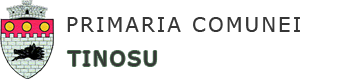 R O M Â N I AJUDEŢUL PRAHOVACOMUNA TINOSUSat Tinosu nr. 338, tel:0244.482702, fax:0244.482900E-mail: primaria_tinosu@yahoo.com, web: www.comunatinosu.roLista autorizaţiilor de construireeliberate în luna septembrie 2018  Prezenta listă a fost afişată pentru asigurarea caracterului public, în temeiul art. 54 alin. (1) din Normele metodologice de aplicare a Legii nr. 50/1991 privind autorizarea executării lucrărilor de construcţii, republicată, aprobate prin Ordinul Ministrului Lucrărilor Publice, Transporturilor si Locuinţei nr. 839/2009.Responsabil,Sorina StanNr. şi dataautorizaţiei Numele şiprenumelesolicitanţilorAdresăimobil(sat, nr,)Scopul eliberăriiautorizaţiei de construire31/20.09.2018SC MEGACONSTRUCT SApt VASILE FLORIANTinosuNr. 399Construire branșament și post reglare-măsurare gaze naturale 32/27.09.2018SC MEGACONSTRUCT SApt VASILE MARIANAPredeștiNr.270Construire branșament și post reglare-măsurare gaze naturale 33/27.09.2018SC MEGACONSTRUCT SApt IORDACHE IONPredeștiNr. 271Construire branșament și post reglare-măsurare gaze naturale 34/27.09.2018SC MEGACONSTRUCT SApt SCÎNTEIE MARIANATinosuNr. 351Construire branșament și post reglare-măsurare gaze naturale 35/27.09.2018SC MEGACONSTRUCT SApt DOBRE MIRICĂPredeștiNr. 274Construire branșament și post reglare-măsurare gaze naturale 